TRANSPORTATION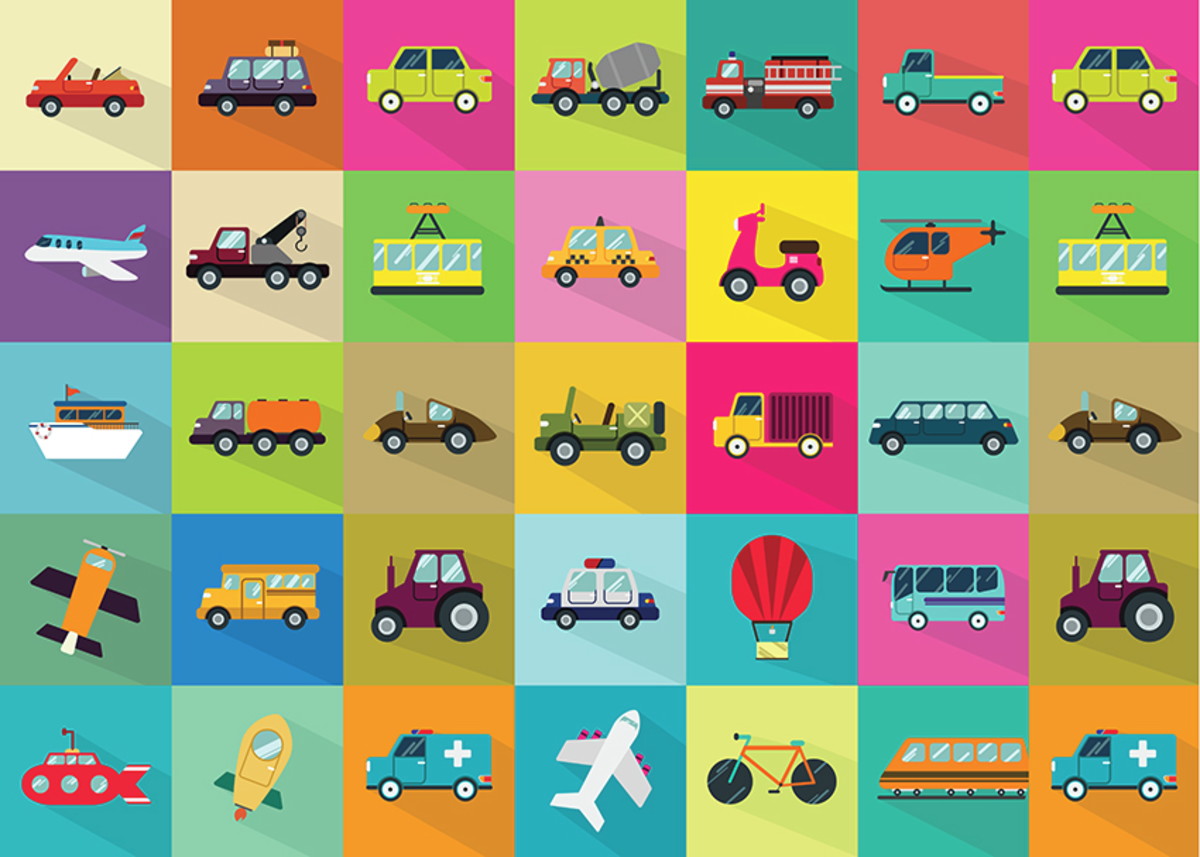 TRUCKSHIPBUSCARMOTORCYCLEPLAINBIKE